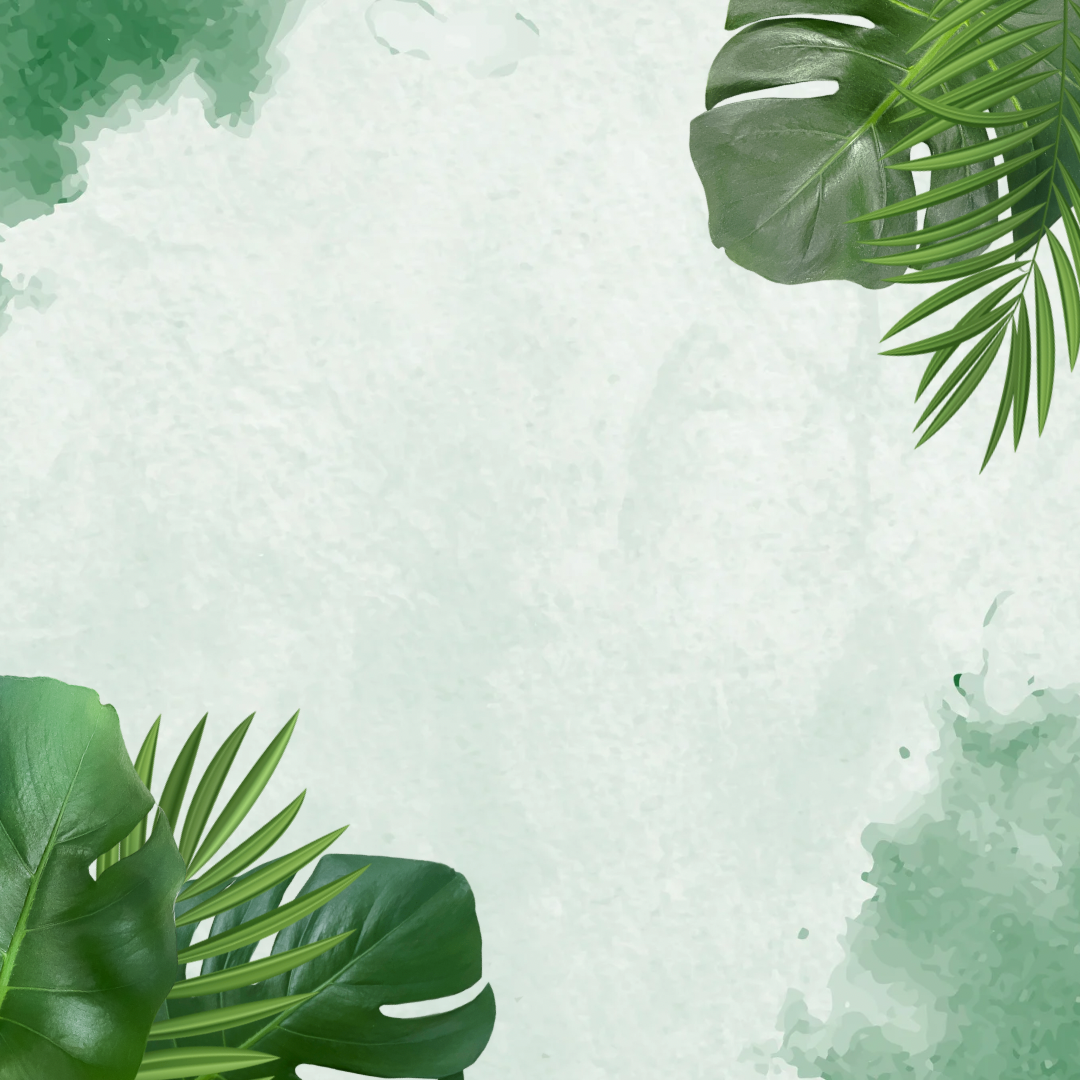 What you will be marked on: Copy Cat Hot Cross piece- in pairs or individualMelody Writing Task- individualReflection on work- individual 400 words GuideCopy Cat Hot Cross Buns AssignmentPress new score In woodwind, add a fluteIn Keyboards, add a pianoIn Strings Plucked, add a guitarChange tempo to 100Change bar length (measure)s to 8Fill in the title and your namesPress DoneFollow along with Aunty Kirsty as you learn the basics of MuseScoreChecklist of skillsOpening a new scoreSaving Score onto onedrive Basic note input, 2 methods- mouse and keyboardMultiple notes at once, shift key short cutAdding LyricsAdding dynamicsPrinting score onlyMelody Writing AssignmentFollow a similar process to the first assignment and create a new MuseScore file with 3 instruments. One must be piano, one must be either flute or violin and the last may be either drums or guitar.You can title your piece whatever you like, but please include your names.Save your file.  Write the ONE of the following chord progressions into your part- choose which one you like mostbasic 1,4,5 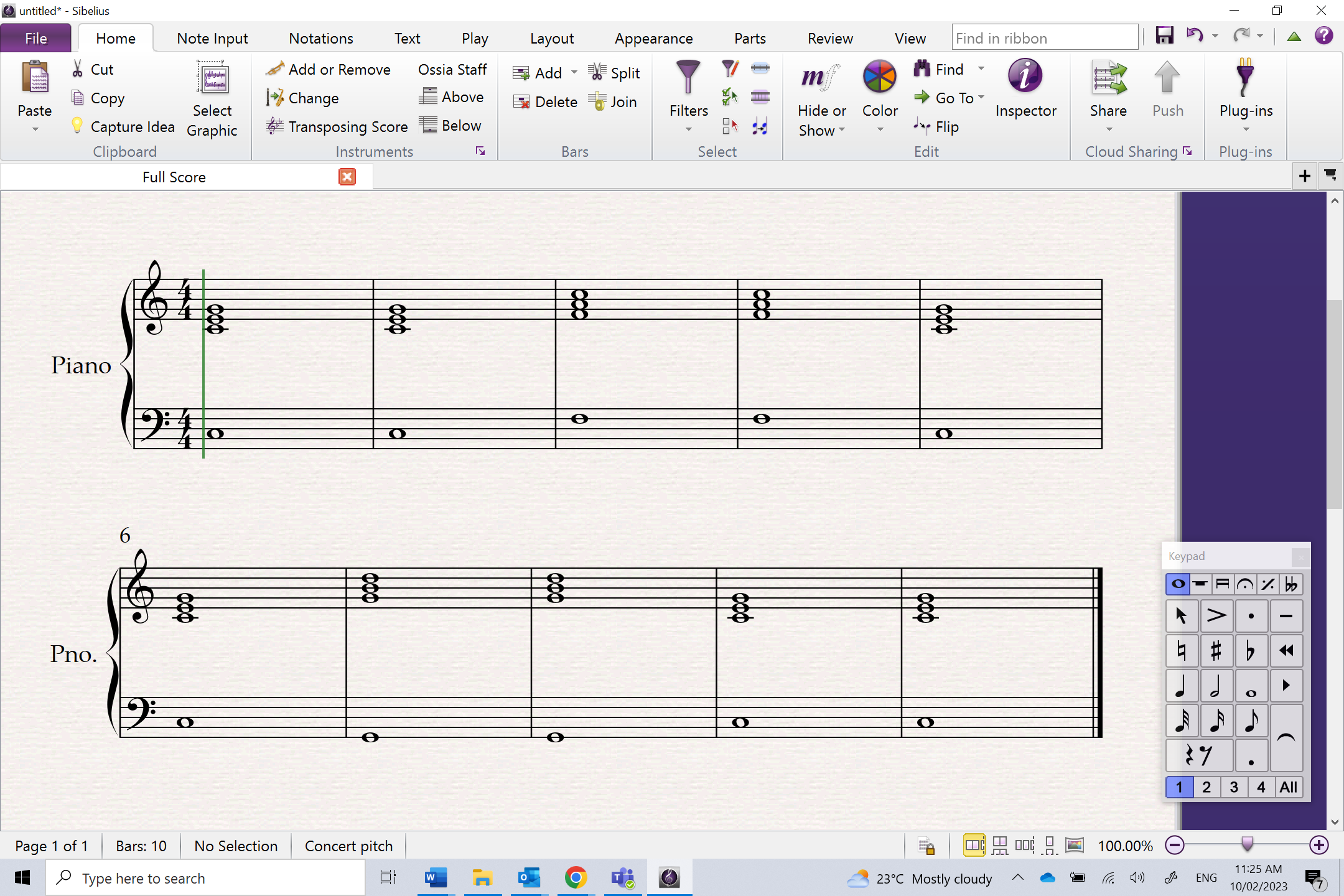 B) Basic 12 Bar blues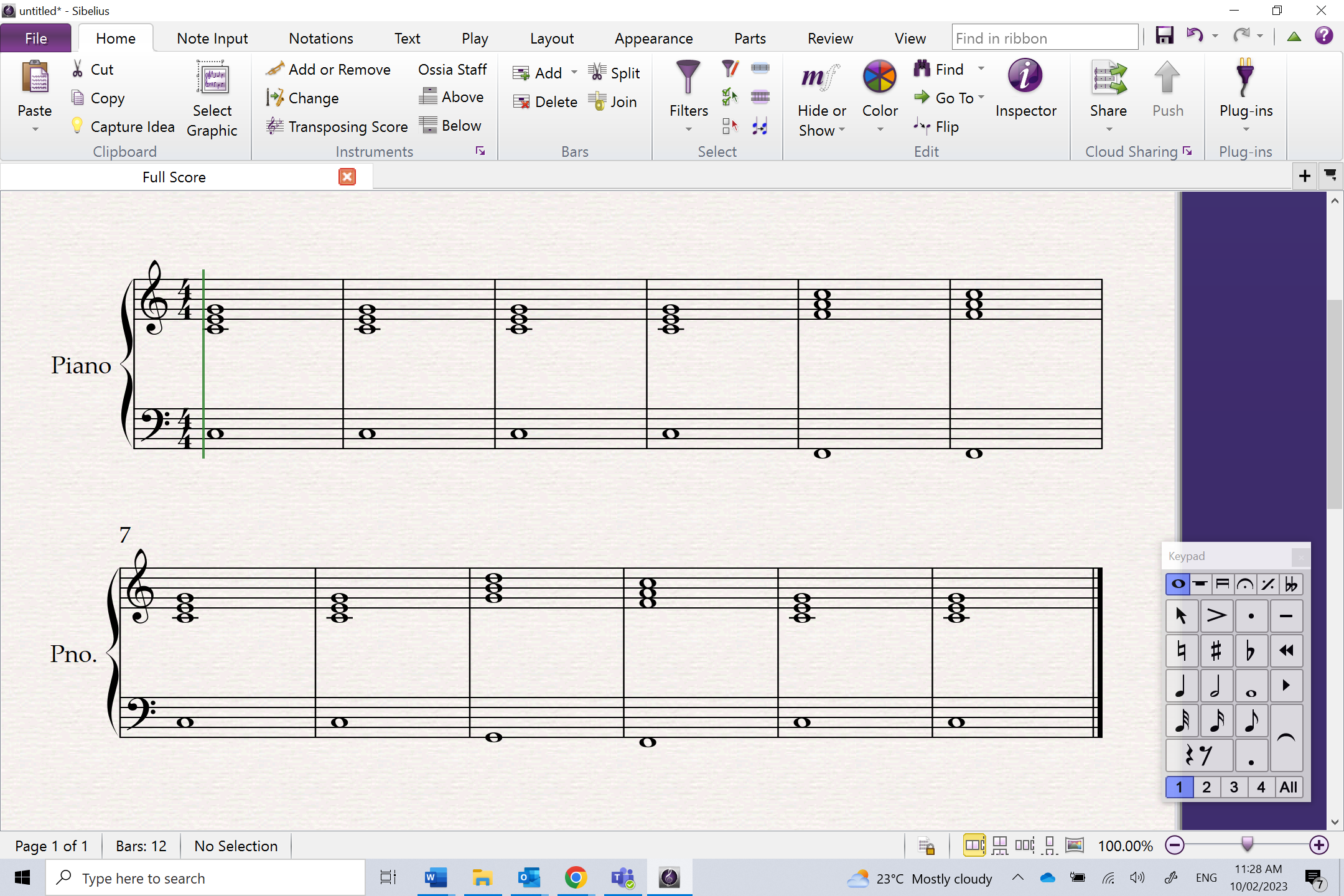 C) 1,4,7,3,6,2,5,1 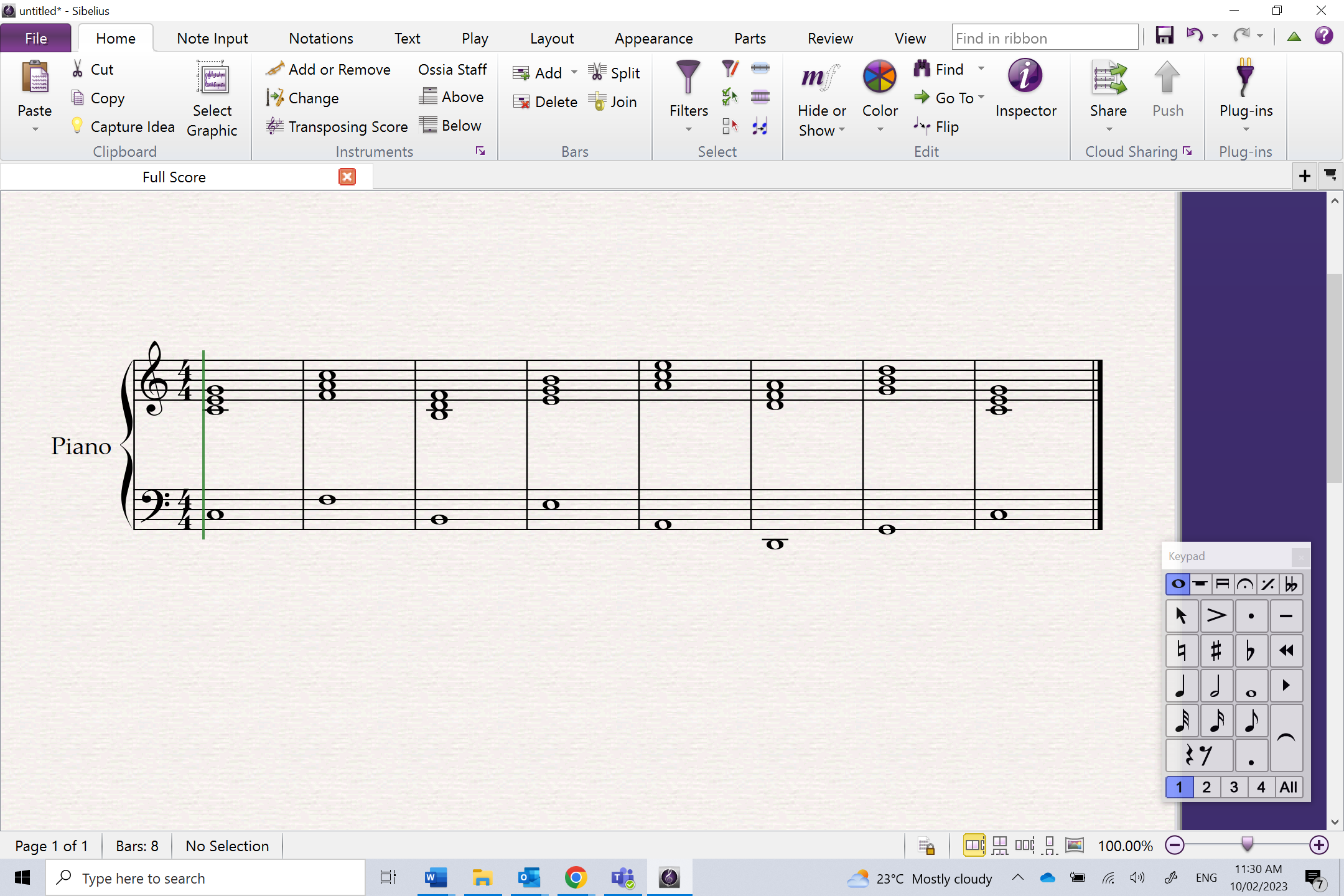 Using the given chords as the structure, write a melody on your treble stave that uses the followingCrotchets, quavers, minims and at least 3 rests of different typesThe first note of each bar needs to be one of the notes that are in the piano partIncludes call/response or repetition Finishes on a CDoesn’t have too many big jumps or really fast notes that would make it really hard to sing/playOptional extension, you can change the rhythms of your piano part, using the same notes but with a fun rhythmReflection Write a 400 word reflection on your experience using MuseScore. You need to use the PEEL paragraph structure. You reflection should include:A short introduction, explaining what you completedA paragraph explaining what you learnt in the copy cat assignmentA paragraph explaining what you improved on in the melody writing task and what you thought about your melody you createdA conclusion including what you took from the experience overall, what you would do differently next time and what you would’ve liked more support/teaching about from meRubricWAAEEBEWBCopy Cat ArrangementCompleted copy cat arrangement without help, focused and worked excellently as part of a team.Completed copy cat arrangement with minimal help, mostly on task and teamwork was good.Mostly completed Copy Cat arrangement with help, generally on task and worked well as a team.Partially completed copy cat arrangement. Often off task and poor teamwork skills.Copy Cat arrangement not submitted for marking.Melody Writing taskHighly effective manipulation of the elements of music to write a melody. Multiple compositional devices used intentionally and effectively, extension in piano part. Well considered manipulation of the elements of music to write a melody. Well considered use of at least one compositional device.Competent manipulation of the elements of music to write a melody. Competent use of a compositional device.Mostly completed use of some elements of music to write a melody. Limited use of a compositional device. Melody task not submitted for marking. ReflectionWell- considered reflection on their learning, with specific reference to their creative choices and how successful their choices were.Considered reflection on their learning, including specific reference to their creative choices.Competent reflection on their learning, including general reference to their creative choicesLimited reflection on an aspect of their learning, with limited reference to their creative choices. Very basic reflection on the assignment and learning. 